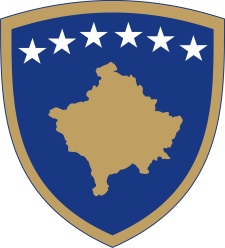 Republika e KosovësRepublika Kosova - Republic of KosovoQeveria - Vlada - Government                                Br. 03/03                Datum: 02.04.2021Na osnovu člana 92 stav 4 i člana 93 stav (4) Ustava Republike Kosovo, na osnovu člana 4 Uredbe br. 02/2021 o oblastima administrativne odgovornosti Kancelarije premijera i ministarstava, u skladu sa članom 19. Poslovnika o radu Vlade Republike Kosovo br. 09/2011, Vlada Republike Kosovo, na sastanku održanom 02.aprila 2021. godine, donosi sledeču :O D L U K U1. Usvaja se Izveštaj o proceni podobnosti opštinskog sistema finansiranja za 2020. godinu.2. Ministarstvo finansija, rada i transfera i resorna ministarstva dužni su da primene preporuke iz ovog izveštaja.3. Odluka stupa na snagu danom objavljivanja u Službenom listu Republike Kosovo.                                                                                           Albin KURTI                                                                                            __________________________________                                                                                                   Premijer Republike KosovoDostaviti:Zamenicima Premijerasvim ministarstvima (ministrima)generalnom sekretaru KP-a Arhivi Vlade Republika e KosovësRepublika Kosova - Republic of KosovoQeveria - Vlada - Government                                Br. 02/03                Datum: 02.04.2021Na osnovu člana 92 stav 4 i člana 93 stav (4) Ustava Republike Kosovo, člana 62 tačka 4 Zakona br. 03/L-048 o upravljanju javnim finansijama i odgovornosti, izmenjenim i dopunjenim Zakonom br. 04/L-221, Zakonom br. 04/L-116, Zakonom br. 04/L-194, Zakonom br. 05/L-063 i Zakonom 05/L-007, na osnovu člana 4. Uredbe br. 02/2021 o oblastima administrativne odgovornosti Kancelarije premijera i ministarstava, u skladu sa članom 19. Poslovnika Vlade Republike Kosovo br. 09/2011, Vlada Republike Kosovo, na sastanku održanom 2. aprila 2021. godine, donosi sledeču:O D L U K U1. Odobrava se zahtev za usvajanje budžeta za opštinu Mitrovica, nakon usvajanja budžeta za 2021. godinu od strane Skupštine opštine Mitrovica, 04.02.2021.2. Generalni sekretar Kancelarije premijera je dužan da prosledi odluku zajedno sa tabelama  Skupštini Republike Kosovo.3. Ministarstvo finansija, rada i transfera i opština Mitrovica dužni su da primene ovu odluku.4. Odluka stupa na snagu danom objavljivanja u Službenom listu Republike Kosovo.                        Albin KURTI                                                                                            __________________________________                                                                                                   Premijer Republike KosovoDostaviti:Zamenicima Premijerasvim ministarstvima (ministrima)generalnom sekretaru KP-a Arhivi Vlade Republika e KosovësRepublika Kosova - Republic of KosovoQeveria - Vlada - Government                                Br. 03/03                Datum: 02.04.2021Na osnovu člana 92 stav 4 i člana 93 stav (4) Ustava Republike Kosovo, na osnovu člana 4 Uredbe br. 02/2021 o oblastima administrativne odgovornosti Kancelarije premijera i ministarstava, u skladu sa članom 19. Poslovnika o radu Vlade Republike Kosovo br. 09/2011, Vlada Republike Kosovo, na sastanku održanom 02.aprila 2021. godine, donosi sledeču :O D L U K UG. Xhelal Svecla imenovan je za nacionalnog koordinatora za sprečavanje nasilnog ekstremizma i borbu protiv terorizma.Imenovani iz tačke 1. ove odluke obavlja sve dužnosti i odgovornosti definisane na sledeći način:Odgovoran je za koordinaciju, nadzor i izveštavanje o sprovođenju politika, aktivnosti i akcija u vezi sa borbom protiv terorizma i protiv nasilnog ekstremizma;Savetuje premijera o pitanjima vezanim za borbu protiv terorizma i nasilnog ekstremizma i radikalizma;Koordiniše aktivnosti svih relevantnih institucija u pogledu borbe protiv terorizma i mera protiv nasilnog ekstremizma;Koordiniše, nadgleda i prati sprovođenje strateških dokumenata za borbu protiv terorizma i nasilnog ekstremizma;Prima informativne izveštaje od relevantnih institucija, u cilju pripreme strateških analitičkih dokumenata vezanih za borbu protiv terorizma i nasilnog ekstremizma;Odgovoran je i međuinstitucionalna i međunarodna kontakt tačka za sva pitanja u vezi s terorizmom i nasilnim ekstremizmom, uključujući koordinaciju lokalnih, međunarodnih organizacija, donacija i projekata;Koordiniše sve izveštaje o odgovornostima i obavezama institucija Republike Kosovo u regionalnim i međunarodnim inicijativama vezanim za borbu protiv terorizma i nasilnog ekstremizma.Mandat imenovanog iz tačke 1. ove odluke traje do donošenja druge odluke Vlade Republike Kosovo.Nacionalni koordinator za sprečavanje nasilnog ekstremizma i borbu protiv terorizma i relevantne institucije dužne su da primene ovu odluku.Odluka stupa na snagu danom objavljivanja u Službenom listu Republike Kosovo.                Albin KURTI                                                                                              __________________________________                                                                                             Premijer Republike KosovoDostaviti:Zamenicima Premijerasvim ministarstvima (ministrima)generalnom sekretaru KP-a Arhivi Vlade 